\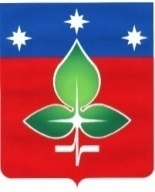 Ревизионная комиссия города ПущиноИНН 5039005761, КПП503901001, ОГРН 1165043053042ул. Строителей, д.18а , г. Пущино, Московская область, 142290Тел. (4967) 73-22-92; Fax: (4967) 73-55-08ЗАКЛЮЧЕНИЕ № 3по результатам финансово-экономической экспертизы проекта постановления Администрации городского округа Пущино «О внесении изменений в муниципальную программу«Образование» на 2020-2024 годы»20.01.2021 г.Основание для проведения экспертизы: Настоящее заключение составлено по итогам финансово-экономической экспертизы проекта постановления Администрации городского округа Пущино «Об утверждении муниципальной программы «Образование» на 2020-2024 годы» на основании:- пункта 2 статьи 157 «Бюджетные полномочия органов государственного (муниципального) финансового контроля» Бюджетного кодекса Российской Федерации;- подпункта 7 пункта 2 статьи 9 «Основные полномочия контрольно-счетных органов» Федерального закона Российской Федерации от 07.02.2011 № 6-ФЗ «Об общих принципах организации и деятельности контрольно-счетных органов субъектов Российской Федерации и муниципальных образований»;- подпункта 3 пункта 4.9 статьи 4 Положения о Ревизионной комиссии города Пущино, утвержденного Решением Совета депутатов города от 19 февраля 2015 г. N 68/13 (с изменениями и дополнениями);- пункта 4 раздела IV Порядка формирования и реализации муниципальных программ городского округа Пущино Московской области, утвержденного Постановлением Администрации городского округа Пущино от 08.11.2016 № 515-п (с изменениями и дополнениями).	1. Цель экспертизы: выявление факторов риска при формировании средств бюджета, создающих условия для последующего неправомерного и (или) неэффективного использования средств бюджета, анализ достоверности оценки объема расходных обязательств, оценка правомерности и обоснованности структуры расходных обязательств муниципальной программы «Образование» на 2020-2024 годы» (далее – проект Программы).2. Предмет экспертизы: проект Программы, материалы и документы финансово-экономических обоснований указанного проекта в части, касающейся расходных обязательств городского округа Пущино.3. Правовую основу финансово-экономической экспертизы проекта Программы составляют следующие правовые акты: Бюджетный кодекс Российской Федерации, Федеральный закон от 06.10.2003 № 131-ФЗ «Об общих принципах организации местного самоуправления в Российской Федерации, постановление Администрации городского округа  Пущино от 25.11.2019 №492-п «Об утверждении перечня муниципальных программ городского округа Пущино», Распоряжение  председателя Ревизионной комиссии города Пущино от 25 декабря 2017 года № 09 «Об утверждении Стандарта внешнего муниципального финансового контроля «Финансово-экономическая экспертиза проектов муниципальных программ».В соответствии с Постановлением Администрации города Пущино от 08.11.2016 №515-п «Об утверждении порядка разработки и реализации муниципальных программ городского округа Пущино Московской области» (с изменениями и дополнениями) с проектом Программы представлены следующие документы:	1) проект Постановления Администрации городского округа Пущино «Об утверждении муниципальной программы «Образование» на 2020-2024 годы»;	2) паспорт проекта Программы;	3) текстовая часть проекта Программы:	- общая характеристика сферы реализации муниципальной программы, в том числе формулировка основных проблем в указанной сфере, инерционный прогноз ее развития;	- прогноз развития сферы образования с учетом реализации муниципальной программы, включая возможные варианты решения проблемы, оценку преимуществ и рисков, возникающих при выборе различных вариантов решения проблемы;	- перечень подпрограмм и краткое их описание;	- обобщенная характеристика основных мероприятий с обоснованием необходимости их осуществления (в том числе влияние мероприятий на достижение показателей, предусмотренных в указах Президента Российской Федерации, обращениях Губернатора Московской области);	4) Планируемые результаты реализации муниципальной программы «Образование»на 2020-2024 годы;	5) Методика расчета значений планируемых результатов реализации муниципальной программы «Образование» на 2020-2024 годы;	6) Порядок взаимодействия ответственного за выполнение мероприятия                         подпрограммы с заказчиком Муниципальной программы;	7) Состав, форма и сроки представления отчетности о ходе реализации мероприятий муниципальной программы;	8) Подпрограммы:	- Подпрограмма 1 «Дошкольное образование»;	- Подпрограмма 2 «Общее образование»;	- Подпрограмма 3 «Дополнительное образование, воспитание и психолого-социальное сопровождение детей»;	- Подпрограмма 4 «Профессиональное образование»;	- Подпрограмма 5 «Обеспечивающая подпрограмма».	9) Пояснительная записка.4. При проведении экспертизы представленного проекта постановления установлено следующее:	1)  Внесение изменений в муниципальную программу соответствует п.1 раздела IV постановления Администрации города Пущино от 08.11.2016 № 515-п «Об утверждении Порядка разработки и реализации муниципальных программ городского округа Пущино Московской области» (с изменениями и дополнениями).	2) Объем финансирования приведен в соответствие с Решением Совета депутатов городского округа Пущино №121/24 от 03.12.2020 года «О внесении изменений в решение Совета депутатов городского округа Пущино от 28.11.2019 № 28/06 «О бюджете городского округа Пущино на 2020 год и на плановый период 2021 и 2022 годов».  Изменение объемов финансирования программы приведены в Таблице №1.Таблица №1Изменение объемов финансирования муниципальной программы «Образование» на 2020-2024 годы	2.1.) Общий объем финансирования муниципальной программы увеличился на 2,9% или 61006 тыс. рублей и составил 2168909,80 тыс. рублей в связи со следующими изменениями:	- в Мероприятии 2.3. «Выплата компенсации родительской платы за присмотр и уход за детьми, осваивающими образовательные программы дошкольного образования в организациях Московской области, осуществляющих образовательную деятельность» Основное мероприятие 02.  «Финансовое обеспечение реализации прав граждан на получение общедоступного и бесплатного дошкольного образования» подпрограммы I «Дошкольное образование» снято 1339 тыс. руб.;	- в Мероприятии 2.2. «Финансовое обеспечение государственных гарантий реализации прав граждан на получение общедоступного и бесплатного дошкольного образования в муниципальных дошкольных образовательных организациях в Московской области, включая расходы на оплату труда, приобретение учебников и учебных пособий, средств обучения, игр, игрушек (за исключением расходов на содержание зданий и оплату коммунальных услуг)» Основное мероприятие 02.  «Финансовое обеспечение реализации прав граждан на получение общедоступного и бесплатного дошкольного образования» подпрограммы I «Дошкольное образование» снято 5471 тыс. руб.;- в Мероприятие 2.4. «Расходы на обеспечение деятельности (оказание услуг) муниципальных учреждений - дошкольные образовательные организации» Основное мероприятие 02.  «Финансовое обеспечение реализации прав граждан на получение общедоступного и бесплатного дошкольного образования» подпрограммы I «Дошкольное образование» добавлено 5,8 тыс. руб.;- Мероприятие 2.5. «Укрепление материально-технической базы и проведение текущего ремонта учреждений дошкольного образования» Основное мероприятие 02.  «Финансовое обеспечение реализации прав граждан на получение общедоступного и бесплатного дошкольного образования» подпрограммы I «Дошкольное образование» добавлено 6021 тыс. руб.;	- в Мероприятии 1.1. «Финансовое обеспечение государственных гарантий реализации прав граждан на получение общедоступного и бесплатного дошкольного, начального общего, основного общего, среднего общего образования в муниципальных общеобразовательных организациях в Московской области, обеспечение дополнительного образования детей в муниципальных общеобразовательных организациях в Московской области, включая расходы на оплату труда, приобретение учебников и учебных пособий, средств обучения, игр, игрушек (за исключением расходов на содержание зданий и оплату коммунальных услуг)» Основное мероприятие 1 «Финансовое обеспечение деятельности образовательных организаций» подпрограммы II «Общее образование» снято 4900 тыс. руб. в 2020 г.; 1432 тыс. руб. в 2021-2024 гг.;	- в Мероприятие 1.2. «Расходы на обеспечение деятельности (оказание услуг) муниципальных учреждений - общеобразовательные организации» Основное мероприятие 1 Основное мероприятие 01 «Финансовое обеспечение деятельности образовательных организаций» подпрограммы II «Общее образование» добавлено 1643 тыс. руб. в 2020 году;	- в Мероприятие 1.3. «Укрепление материально-технической базы и проведение текущего ремонта общеобразовательных организаций» Основное мероприятие 01 «Финансовое обеспечение деятельности образовательных организаций» подпрограммы II «Общее образование» добавлено 10 647 тыс. руб;	- в Мероприятие 1.5. «Ежемесячное денежное вознаграждение за классное руководство педагогическим работникам муниципальных общеобразовательных организаций (Финансовое обеспечение государственных гарантий реализации прав граждан на получение общедоступного и бесплатного дошкольного, начального общего, основного общего, среднего общего образования в муниципальных общеобразовательных организациях в Московской области, обеспечение дополнительного образования детей в муниципальных общеобразовательных организациях в Московской области, включая расходы на оплату труда, приобретение учебников и учебных пособий, средств обучения, игр, игрушек (за исключением расходов на содержание зданий и оплату коммунальных услуг))» Основное мероприятие 01 «Финансовое обеспечение деятельности образовательных организаций» подпрограммы II «Общее образование» добавлено 2 057 тыс. руб. на 2020 год., 6250 тыс. руб. на плановый период 2021-2024 гг.;	- в Мероприятии 2.2.  «Частичная компенсация стоимости питания отдельным категориям обучающихся в муниципальных общеобразовательных организациях в Московской области и в частных общеобразовательных организациях в Московской области, осуществляющих образовательную деятельность по имеющим государственную аккредитацию основным общеобразовательным программам, обучающимся по очной форме обучения» Основное мероприятие 03 «Реализация федеральных государственных образовательных стандартов общего образования, в том числе мероприятий по нормативному правовому и методическому сопровождению, обновлению содержания и технологий образования» подпрограммы II «Общее образование» снято 7156 тыс. руб. в 2020 году и 9521 тыс. руб. в плановом периоде 2021-2024 г.;	- Мероприятие 2.3. «Частичная компенсация стоимости питания отдельным категориям обучающихся в муниципальных общеобразовательных организациях в Московской области и в частных общеобразовательных организациях в Московской области, осуществляющих образовательную деятельность по имеющим государственную аккредитацию основным общеобразовательным программам, обучающимся по очной форме обучения (за исключением обучающихся по основным общеобразовательным программам начального общего образования в муниципальных общеобразовательных организациях, кроме детей из многодетных семей)» Основное мероприятие 03 «Реализация федеральных государственных образовательных стандартов общего образования, в том числе мероприятий по нормативному правовому и методическому сопровождению, обновлению содержания и технологий образования» подпрограммы II «Общее образование» добавлено 2587 тыс. руб в 2020 г., добавлено 6386 тыс. руб. в плановом периоде 2021-2024 гг.; 	- Мероприятие 2.5. «Организация бесплатного горячего питания обучающихся, получающих начальное общее образование в государственных и муниципальных образовательных организациях» Основное мероприятие 03 «Реализация федеральных государственных образовательных стандартов общего образования, в том числе мероприятий по нормативному правовому и методическому сопровождению, обновлению содержания и технологий образования» подпрограммы II «Общее образование» добавлено 4 100 тыс.руб. на 2020 г., добавлено 10 844 тыс.руб. на 2021 г.; добавлено 8 385 тыс.руб. на 2022-2024 гг.;	- в Мероприятие 3.1. «Расходы на обеспечение деятельности (оказание услуг) муниципальных учреждений - общеобразовательные организации» Основное мероприятие 05 «Обеспечение и проведение государственной итоговой аттестации обучающихся, освоивших образовательные программы основного общего и среднего общего образования, в том числе в форме единого государственного экзамена» подпрограммы II «Общее образование» добавлено 471 тыс. руб. в 2020 г.;	- в Мероприятии 4.2. «Создание центров образования цифрового и гуманитарного профилей» Основное мероприятие E1.  Федеральный проект «Современная школа» подпрограммы II «Общее образование» снято 1127 тыс. руб. в 2021 г., снято 2252 тыс. руб. в 2022 г.;	- в Мероприятие 4.5. «Создание (обновление) материально-технической базы для реализации основных и дополнительных общеобразовательных программ цифрового и гуманитарного профилей в общеобразовательных организациях, расположенных в сельской местности и малых городах» Основное мероприятие E1.  Федеральный проект «Современная школа» подпрограммы II «Общее образование» добавлено 1127 тыс. руб. в 2021 г., добавлено 2252 тыс. руб. в 2022 г.;       	- в Мероприятие 2.2. «Укрепление материально-технической базы и проведение текущего ремонта учреждений дополнительного образования» Основное мероприятие 03 «Финансовое обеспечение оказания услуг (выполнения работ) организациями дополнительного образования подпрограмма III «Дополнительное образование, воспитание и психолого-социальное сопровождение детей» добавлено 3 932 тыс. руб.; 	- в Мероприятие 2.3. «Мероприятия в сфере образования» Основное мероприятие 03 «Финансовое обеспечение оказания услуг (выполнения работ) организациями дополнительного образования подпрограмма III «Дополнительное образование, воспитание и психолого-социальное сопровождение детей» добавлено 120 тыс.руб. на проведение мероприятий "Рождественские чтения", "Экополис" в ДЮЦ Радуга;	- в Мероприятие 4.1. «Государственная поддержка отрасли культуры (в части приобретения музыкальных инструментов, оборудования и учебных материалов для оснащения муниципальных учреждений дополнительного образования сферы культуры Московской области)» Основное мероприятие А1 Федеральный проект «Культурная среда» подпрограмма III «Дополнительное образование, воспитание и психолого-социальное сопровождение детей» добавлено 6300,11 тыс. руб. на 2021 год;	- в Мероприятии 1.1. «Обеспечение деятельности муниципальных органов - учреждения в сфере образования» Основное мероприятие 1. «Создание условий для реализации полномочий органов местного самоуправления» Подпрограмма 5 «Обеспечивающая подпрограмма» снято 600 тыс. руб. в 2020 г., снято 600 тыс. руб. в 2022-2024 гг.;	- в Мероприятии 1.2. «Обеспечение деятельности прочих учреждений образования (межшкольные учебные комбинаты, хозяйственные эксплуатационные конторы, методические кабинеты)» Основное мероприятие 1. «Создание условий для реализации полномочий органов местного самоуправления» Подпрограмма 5 «Обеспечивающая подпрограмма» добавлено 500 тыс. руб. МБУ ДПО УМЦ;	- в Мероприятии 1.3. «Мероприятия в сфере образования» Основное мероприятие 1. «Создание условий для реализации полномочий органов местного самоуправления» Подпрограмма 5 «Обеспечивающая подпрограмма» добавлено 157 тыс. руб. в 2020г., добавлено 600 тыс. руб. на 2022-2024 гг. 	5. Выводы: изменения в муниципальную программу «Образование» на 2020-2024 годы вносятся в соответствии со ст.179 Бюджетного кодекса РФ. Объем финансирования муниципальной программы, соответствует объемам бюджетных ассигнований, предусмотренных Решением Совета депутатов городского округа Пущино №125/26 от 24.12.2020 года «О внесении изменений в решение Совета депутатов городского округа Пущино от 26.11.2019 № 28/06 «О бюджете городского округа Пущино на 2020 год и на плановый период 2021 и 2022 годов».	По итогам финансово-экономической экспертизы проекта Программы замечания отсутствуют.Председатель                                                                                                         Е.Е. ПрасоловаИсточники финансирования муниципальной программы, в том числе по годам:Расходы (тыс. рублей)Расходы (тыс. рублей)Расходы (тыс. рублей)Расходы (тыс. рублей)Расходы (тыс. рублей)Расходы (тыс. рублей)Источники финансирования муниципальной программы, в том числе по годам:Всего2020 год2021 год2022 год2023 год2024 годМП "Образование" на 2020-2024 годы Всего, в том числе по годам:2107 904419 057421 224425 109421257421257Средства федерального бюджета337901127225200Средства бюджета Московской области1262705252067253437253067252067252067Средства бюджета городского округа837 320166090165 760168 890168290168290Внебюджетные источники4500900900900900900ПРОЕКТ МП "Образование" на 2020-2024 годы,                       Всего, в том числе по годам:2168910431 432440 051434 777431325431325Средства федерального бюджета36774,624270,6211502850262506250Средства бюджета Московской области1265944237469,38259820256885255885255885Средства бюджета городского округа861 691188 792167 829168 490168290168290Внебюджетные источники4500900900900900900